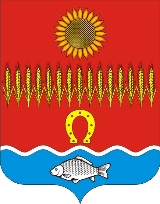 АДМИНИСТРАЦИЯ СОВЕТИНСКОГО СЕЛЬСКОГО ПОСЕЛЕНИЯНеклиновского района Ростовской областиПОСТАНОВЛЕНИЕсл. Советка03 июля 2023 года		                   	   	                                                     № 21Об увеличении (индексации) должностных окладов, ставок заработной платы работников муниципальных учреждений Советинского сельского поселения, технического и обслуживающего персонала Администрации Советинского сельского поселенияВ соответствии с постановлением Правительства Ростовской области от 26.06.2023 № 470 «Об увеличении (индексации) должностных окладов, ставок заработной платы работников государственных учреждений Ростовской области, технического и обслуживающего персонала государственных органов Ростовской области», решением Собрания депутатов Советинского сельского поселения от 22.04.2016 № 145 «Об утверждении положения об оплате труда работников, осуществляющих техническое обеспечение деятельности органов местного самоуправления Советинского сельского поселения и обслуживающего персонала органов местного самоуправления Советинского сельского поселения», решением Собрания депутатов Советинского сельского поселения от 23.12.2022 № 56 «О бюджете Советинского сельского поселения Неклиновского района на 2023 год и плановый период 2024 и 2025 годов», Администрация Советинского сельского поселения постановляет:1. Увеличить с 1 октября 2023 года в 1,055 раза размеры должностных окладов руководителей, специалистов, ставок заработной платы рабочих муниципальных учреждений Советинского сельского поселения, должностных окладов технического персонала и ставок заработной платы обслуживающего персонала Администрации Советинского сельского поселения.2. Настоящее постановление вступает в силу со дня его официального опубликования (обнародования).3. Контроль за исполнением настоящего постановления возложить на начальника сектора экономики и финансов Администрации Советинского сельского поселения Белик И.А.Глава Администрации Советинского сельского поселения                                                                                 З.Д. ДаливаловПостановление вносит сектор экономики и финансов Администрации Советинского сельского поселения  